VIŠI PRIVREDNI SUD U BANJOJ LUCI    Predsjednik suda Drago TurkešZATEZNA KAMATANA POTRAŽIVANJIMA U STRANOJ VALUTI(Materijal za seminar zakazan za 28.06.2018. godine u Centru za edukaciju sudija i javnih tužilaca u Republici Srpskoj)Banja Luka, jun 2018. godineS  A  D  R  Ž  A  J												Str. 		UVOD	1 PROPISI O ZATEZNIM KAMATAMA	1MEĐUNARODNI PROPISI	1Konvencija UN o ugovorima o međunarodnoj prodaji robe	1Direktiva 2011/7/EU o borbi protiv kašnjenja u plaćanju u poslovnim transakcijama	5Zakon o rješavanju sukoba zakona sa propisima drugih zemalja u određenim odnosima	6PROPISI O KAMATAMA U BIH                                                                                    6	Propisi Republike Srpske	7Propisi Federacije BiH 	9Propisi Distrika Brčko	10PROPISI ZEMALJA U OKRUŽENJU                                                                            10	Propisi Republike Srbije	10Propisi Republike Hrvatske	12Propisi Crne Gore	13ZATEZNA KAMATA NA POTRAŽIVANJA U STRANOJ VALUTIU PRAKSI PRIVREDNIH SUDOVA REPUBLIKE SRPSKE	14ZAKLJUČAK										   18UVODZatezna kamata predstavlja kompleksno pitanje, s kojim se srećemo u skoro svakoj kondemnatornoj presudi koja glasi na ispunjenje novčane obaveze. S obzirom da zatezne kamate bitno utiču na obim prava i obaveza parničnih stranaka, jer visina obračunate kamate često doseže visinu glavnog duga, stranke imaju pravni i ekonomski interes u pogledu pravilne primjene materijalnog prava o tom pitanju.Kod činjenice da ugovaranje zatezne kamate nije dopušteno, jer je stopa zatezne kamate određena prinudnim propisima, to pitanje se značajno reflektuje na poslovne odnose i investicije. Ovo se posebno odnosi na kamate na potraživanje u stranoj valuti, te utiče na kreiranje ekonomskih odnosno poslovnih odnosa sa inostranstvom. Problematika kamata doseže daleko u prošlost. Međutim, ovdje se nećemo baviti istorijskim aspektima, teoretskim pitanjima niti ekonomskom analizom kamata. Tema ovog rada je ograničena na kamatu na potraživanja u stranoj valuti u privrednim sporovima sa aspekta relevantnog materijalnog prava i aktuelne sudske prakse, uz napomenu da su moguće različite procesno i materijalno pravne situacije, zavisno od toga da li su jedna ili obje ugovorne strane strana lica te koje je mjerodavno pravo.PROPISI O ZATEZNIM KAMATAMAU pogledu teme koja je predmet ovog rada mjerodavni su i ilustrativni sljedeći propisi domaćeg i uporednog prava. MEĐUNARODNI PROPISIKonvencija UN o ugovorima o međunarodnoj prodaji robePitanje zatezne kamate na potraživanja u stranoj valuti najčešće se javlja u sporovima iz ugovora o međunarodnoj prodaji, u kojima kupac nije na vrijeme platio ugovorenu cijenu, roba je isporučena na vrijeme, nije bilo reklamacije, ali isplata cijene ne stiže. Prodavac je prinuđen da tuži kupca bilo pred ugovorenim državnim ili arbitražnim sudom, bilo pred drugim međunarodno nadležnim sudom. Pri tome, tužbom obično traži i zateznu kamatu od dospjelosti obaveze. Međunarodna kupoprodaja je najčešća ugovorna transakcija između domaćih i stranih privrednika. Prava i obaveze iz ugovora o međunarodnoj prodaji uređeni su Konvencijom UN o ugovorima o međunarodnoj prodaji robe, koju je ratifikovala bivša SFRJ i koja je na osnovu sukcesije postala dio unutrašnjeg prava. Njene odredbe se primjenjuju na ugovore o prodaji robe ako saugovarač domaćeg lica ima poslovno sjedište u drugoj državi članici konvencije, ali i onda kada strani saugovarač nije iz države članice, a za ugovor o prodaji mjerodavno je  domaće pravo. To praktično znači da u slučaju kada je za rješavanje spora iz ugovora o međunarodnoj prodaji nadležan domaći sud, spor po pravilu treba da se riješi primjenom ove konvencije. Do primjene Zakona o obligacionim odnosima na ugovor o međunarodnoj prodaji može doći samo ako su se ugovorne strane o tome izričito sporazumjele. Međutim, Konvencija ne sadrži potpune odredbe o nekim važnim pitanjima koja se mogu pojaviti u sporu. Među njima se posebno ističe pitanje stope zatezne kamate, jer se ono javlja u svakom sporu zbog neisplate ili nepotpune isplate cijene od strane kupca. Pravo na zateznu kamatu u slučaju docnje dužnika predviđeno je u članu 78. Konvencije: „Ako jedna strana ne plati cijenu ili neki drugi iznos sa kojim je u zaostatku, druga strana ima pravo na kamatu na takav iznos, a time ne gubi pravo da traži naknadu štete koja joj pripada na osnovu člana 74“.Posebno je uređeno pravo kupca na zateznu kamatu u slučaju vraćanja cijene usljed raskida ugovora (član 84. stav 1.): „Ako je prodavac dužan vratiti cijenu, on takođe mora platiti kamatu na nju počev od dana kada mu je cijena isplaćena“.Ni jedna ni druga odredba ne određuju kamatnu stopu koja se ima primijeniti, a član 78. ne određuje ni trenutak od kojeg prodavac ili eventualno kupac ima pravo na kamatu, kao ni sam pojam „iznos sa kojim je u zaostatku“. Dakle, može se zaključiti da je pitanje stope zatezne kamate pravna praznina unutar odredaba Konvencije. Način popunjavanja pravnih praznina u njenom tekstu propisan je u članu 7. stav 2.: „Pitanja koja se tiču materija uređenih ovom Konvencijom, a koje nisu izričito riješena u njoj rješavaće se prema opštim načelima na kojima ova Konvencija počiva ili, u odsustvu tih načela, prema pravu mjerodavnom na osnovu pravila međunarodnog privatnog prava“.Međutim, već u prvoj deceniji njenog važenja pokazalo se da postoje različita gledišta u doktrini i različiti pristupi u praksi sudova država ugovornica i međunarodnih arbitražnih sudova o tome kako se određuje stopa zatezne kamate u sporovima iz ugovora o međunarodnoj prodaji za koje je mjerodavna Konvencija.Nacionalni sudovi najčešće utvrđuju kamatnu stopu na osnovu mjerodavnog unutrašnjeg prava, do kojeg se dolazi primjenom kolizione norme suda. Prva stepenica koja je predviđena na osnovu člana 7. stav 2. (primjena opštih načela) obično se bez posebnog obrazloženja preskače mada ima izuzetaka. Mjerodavno pravo za kamatnu stopu je najčešće ono pravo koje je određeno kao mjerodavno za ugovor o prodaji u cjelini (lex contractus). U većini zemalja za ugovor o prodaji mjerodavno je pravo države prodavca, ako stranke nisu ugovorile primjenu nekog drugog prava. Dosuđuje se, po pravilu, zatezna kamata po zakonskoj kamatnoj stopi koja je propisana u zemlji prodavca ili ako je nema, po komercijalnoj stopi po kojoj banke pozajmljuju novac privrednicima u toj zemlji. Pored toga, nacionalni sudovi se u manjem broju slučajeva opredjeljuju za drugačija rješenja: npr. da primjene pravo mjerodavno za samu obavezu plaćanja, što je najčešće pravo mjesta plaćanja ili pravo povjerioca, ili da primjene kao mjerodavno pravo dužnika obaveze.  Obrazloženje za primjenu prava povjerioca je da zatezna kamata treba povjerioca da stavi u isti položaj u kome bi bio da mu je dug isplaćen od dospjelosti. Kamata se u ovom slučaju tretira kao izgubljena dobit. Argument za primjenu prava dužnika polazi od toga da je smisao zatezne kamate da dužnik vrati neosnovano stečenu korist od toga što je zadržao i koristio novčani iznos koji pripada povjeriocu. Dužnike koji imaju sjedište u zemlji koja propisuje višu kamatnu stopu treba obeshrabriti da koriste razlike između kamatne stope u svojoj zemlji i u zemlji povjerioca, kao stimulans za zadocnjenje u plaćanju. Pojedini nacionalni sudovi, a još češće međunarodni arbitražni sudovi, smatraju da kamatna stopa treba da se odredi na osnovu prava države u čijoj valuti je ugovorena kupoprodajna cijena (lex monetae), jer kamatne stope najviše zavise od jačine valute o kojoj je riječ i često ih propisuje nacionalna banka države o čijoj se valuti radi.Direktiva 2011/7/EU o borbi protiv kašnjenja u plaćanju u poslovnim transakcijamaU pravnom poretku Europske zajednice, dva su glavna tipa akata kojima se usklađuju pravni poreci država članica: uredbe i direktive. Ta se dva akta bitno razlikuju po stepenu u kojem usklađuju interna prava država članica: dok uredbe u potpunosti unificiraju pravo, odnosno zamjenjuju do tada postojeće interne norme jednom, potpuno istovjetnom europskom normom, direktive ostavljaju prostora za donekle različita rješenja u različitim državama članicama. Direktive, za razliku od uredbi, ne zamjenjuju nacionalne norme jednom europskom normom, te se primjenjuju posredstvom internog prava svake od država članica, a interno pravo mora biti prilagođeno u mjeri u kojoj je to nužno, da bi se ostvario cilj zbog kojeg je direktiva u prvom redu i bila usvojena. Evropski parlament i Vijeće Evropske unije donijeli su Direktivu 2011/7/EU od 16. februara 2011. godine o borbi protiv kašnjenja u plaćanju u poslovnim transakcijama. Cilj te Direktive je suzbijanje zakašnjelih plaćanja u poslovnim transakcijama, da bi se osiguralo uredno funkcioniranje unutarnjeg tržišta i time potaknula konkurentnost poduzeća, posebno malih i srednjih.Prema članu 2. Direktive, „zakonska kamata na zakašnjelo plaćanje” znači jednostavna kamata na zakašnjelo plaćanje po stopi koja je jednaka zbroju referentne stope i barem osam postotnih bodova (tačka 6). „Referentna stopa” znači bilo koja od sljedećih stopa: (a) za državu članicu čija je valuta euro:  kamatna stopa koju je Evropska središnja banka primijenila na svoje posljednje glavne operacije refinanciranja ili granična kamatna stopa proizašla iz natječajnih postupaka za varijabilnu stopu za posljednje glavne operacije refinanciranja Evropske središnje banke; (b) za državu članicu čija valuta nije euro: odgovarajuća stopa koju odredi njezina nacionalna središnja banka;Direktiva reguliše, pored ostalog, pravo na kamatu na zakašnjelo potraživanje u poslovnim transakcijama između poduzeća i poslovnim transakcijama između poduzeća i javnih tijela, te druga pitanja u vezi sa zakašnjelim plaćanjima.Prema članu 10. stav 1. navedene Direktive, u postupcima naplate za nesporna potraživanja, Države članice osiguravaju da se izvršni naslov može ishoditi, između ostalog ubrzanim postupkom i bez obzira na iznos duga, uobičajeno unutar 90 kalendarskih dana od ulaganja vjerovnikovog zahtjeva ili prijave na sudu ili kod drugog nadležnog tijela, pod uslovom da dug i aspekti postupka nisu sporni. Države članice obavljaju taj zadatak u skladu sa svojim odnosnim nacionalnim zakonima i ostalim propisima.Zakon o rješavanju sukoba zakona sa propisima drugih zemalja u određenim odnosimaPrema članu 458. Zakona o parničnom postupku, odredbe članova 46. do 68. i 79. do 101. Zakona o rješavanju sukoba Zakona sa propisima drugih zemalja u određenim odnosima („Službeni list SFRJ“, broj 43/82 i 72/82 – u daljem tekstu: ZRSN) sudovi će u parničnom postupku primjenjivati do stupanja na snagu posebnog zakona. Prema članu 19. ZRSN, za ugovor mjerodavno je pravo što su ga izabrale ugovorne strane (lex autonomiae), ako tim zakonom ili međunarodnim ugovorom nije drugačije određeno. Ako nije izabrano mjerodavno pravo i ako posebne okolnosti slučaja ne upućuju na drugo pravo, članom 20. ZRSN propisano je materijalno pravo koje se primjenjuje za ugovore navedene u tačkama 1-20. Npr. za ugovor o prodaji pokretnih stvari (koje je jedan od najčešćih ugovora o poslovnim odnosima sa inostranstvom) mjerodavno je pravo mjesta gdje se u vrijeme prijema ponude nalazilo prebivalište odnosno sjedište prodavca.PROPISI O KAMATAMA U BIHUtvrđivanje visine stope zatezne kamate je u nadležnosti entiteta pa su na nivou BiH regulisane kamate samo za potraživanja i obaveze iz njene nadležnosti. U skladu sa relevantnim odredbama Zakona o sistemu indirektnog oporezivanja u BiH “Službeni glasnik BiH”, broj 44/03, 52/04, 34/07, 4/08, 49/09 i 32/13) i Zakona o carinskoj politici BiH (“Službeni glasnik BiH”, broj 63a/04, 60/06 i 57/08), Upravni odbor Uprave za indirektno oporezivanje donio je:Odluku o visini stope zatezne kamate koja se naplaćuje na iznos uvoznih i izvoznih dadžbina koje nisu plaćene u roku (“Službeni Glasnik BiH”, broj 31/05):  tu kamatu dužnik je obavezan platiti po stopi od 0,06% dnevno za period od dana dospijeća do dana izmirenja dažbina;Odluku o visini stope kompenzatorne kamate za period od 01.01.2018. do 3.06.2018. godine: ta kamata se zaračunava na iznos uvoznih dažbina u slučaju kada carinski dug nastane u vezi s kompenzirajućim proizvodom ili uvoznom robom iz postupka unutrašnje obrade ili privremenog uvoza i iznosi 12%.Propisi Republike SrpskePlatni promet, platne transakcije, devizno poslovanje i visina stope zatezne kamate uređeni su sljedećim propisima Republike Srpske:Zakon o visini stope zatezne kamate (“Službeni glasnik RS”, broj19/01, 52/06 i 103/08): Tim zakonom utvrđuje se visina stope zatezne kamate u RS u slučaju kada dužnik zakasni sa ispunjenjem novčane obaveze u domaćoj ili stranoj valuti, ako zakonska kamata nije regulisana drugim zakonom. Dužnik koji zakasni sa ispunjenjem novčane obaveze duguje, pored glavnice i zateznu kamatu na iznos duga do dana ispate u kamatnoj stopi utvrđenoj tim zakonom, a koja se sastoji od: stope rasta potrošačkih cijena za period za koji se računa zatezna kamata i fiksne stope od 0,05% dnevno. Napominje se da je u februaru 2016. godine utvrđen nacrt novog Zakona o visini stope zatezne kamate, prema kojem bi se zatezna kamata obračunavala po fiksnoj stopi u iznosu od 0,03287 % dnevno, čime bi se izjednačila zatezna kamata stope u Republici Srpskoj i Federaciji BiH, ali taj zakon nije usvojen.Na dnevnom redu 25. redovne sjednice Narodne skupštine Republike Srpske, zakazanoj za 19.06.2018. godine, pored ostalog, je Prijedlog (po hitnom postupku) Zakona o zateznoj kamati, prema kojem stopa zatezne kamate iznosi 0,03% dnevno (bez usklađivanja sa stopom rasta potrošačih cijena)Zakon o poreskom postupku Republike Srpske (“Službeni glasnik RS”, broj 102/11, 108/11, 67/13, 31/14 i 44/16): Na iznos poreskih obaveza koje nisu plaćene u propisanom roku poreski obveznik je dužan da plati poresku kamatu koja se obračunava po stopi od 0,03% dnevno, uključujući i obaveze za koje je odobreno odgađanje plaćanja, u skladu sa odredbama posebnog zakona (član 5. stav 1.), a ista stopa se primjenjuje i u slučaju kad je Poreska uprava dužna da izvrši povrat preplaćene obaveze (član 5. stav 1.).Zakon o deviznom poslovanju (“Službeni glasnik RS”, broj 96/03, 120/06, 92/09 i 20/14): Uređujući plaćanje, naplaćivanje i prenos u stranim sredstvima plaćanja, taj zakon propisuje: da su rezidenti i nerezidenti koriste devize za plaćanje u inostranstvu, ako tim zakonom nije drugačije određeno (član 3. stav 1.);da se plaćanje, naplaćivanje, prenos i isplata u Republici Srpskoj između rezidenata i nerezidenata i između nerezidenata vrši u domaćoj valuti (stav 1.), uz izuzetke navedene u stavu 2. tog člana, te da Vlada može propisati i druge osnove po kojima se u Republici Srpskoj može izvršiti plaćanje, naplaćivanje i prenos u devizama i efektivnom stranom novcu (član 4. stav 4.);dozvoljeno je ugovaranje u devizama u Republici Srpskoj, s tim što se plaćanje i naplaćivanje vrši u konvertibilnim markama (član 5.).Zakon o obligacionim odnosima („Službeni list SFRJ“, broj 29/78, 39/85, 45/89 i 57/89, te “Službeni glasnik RS”, broj 17/93, 3/96, 39/3 i 74/04 – u daljem tekstu: ZOO): Ovim zakonom, pored ostalog, regulisani su: načelo monetarnog nominalizma (član 394.): kad obaveza ima za predmet svotu novca, dužnik je dužan isplatiti onaj broj novčanih jedinica na koji obaveza glasi, izuzev kad zakon određuje što drugo;valuta obaveze (član 396.): ako novčana obaveza glasi na plaćanje u nekoj stranoj valuti ili zlatu njeno ispunjenje se može zahtijevati u domaćem novcu prema kursu koji važi u trenutku ispunjenja obaveze;Zakon o izvršnom postupku (“Službeni glasnik RS”, broj 59/03, 85/03, 64/05, 118/07, 29/10, 52/11, 67/13, 98/14 i 5/17 – u daljem tekstu ZIP): U članu 174.ZIP regulisano je izvršenje radi naplate potraživanja u stranoj valuti, na deviznom računu ili na neki drugi dozvoljeni način, te na drugim računima ili predmetima izvršenika, kao izvršenje radi naplate potraživanja u iznosu koji je potreban da bi se od ovlaštenog lica kupila dužna devizna sredstva.U vezi sa ovom problematikom su i sljedeći propisi:Zakon o unutrašnjem platnom prometu (“Službeni glasnik RS”, broj 52/12 i 92/12): Učesnici u platnom prometu su poslovni subjekti i fizička lica koja vrše plaćanje u skladu sa ovim zakonom i drugim propisima (član 3. stav 1.,) a odredbe tog zakona koje se odnose na poslovne subjekte primjenjuje se i na poslovne jedinice stranog pravnog lica koje su registrovane i obavljaju poslovnu djelatnost u Republici Srpskoj, u skladu sa propisima koji uređuju ovu oblast. Učesnici u platnom prometu mogu biti i strana pravna i fizička lica u skladu sa posebnim propisima (član 3. stav 4.). Strana pravna i fizika lica otvaraju nerezidentne račune i vrše poslovanje preko tih računa u skladu sa posebnim propisima (član 8. stav 3.).Zakon o platnim transakcijama (“Službeni glasnik RS”, broj 12/01): Uređuje obavljanje platnih transakcija u konvertibilnim markama i određuje način postupanja učesnika u platnim transakcijama.Propisi Federacije BiH Zakon o visini stope zatezne kamate (“Službene novine FBiH”, broj 27/98, 51/01 i 101/16): Dužnik koji kasni sa ispunjenjem novčane obaveze duguje osim glavnice i zateznu kamatu na iznos duga do trenutka isplate po stopi od 12% godišnje (do 2001. godine stopa zatezne kamate iznosila je 18%). Za period kraći od godine dana primjenjuje se komforniji način obračuna zatezne kamate. Izuzetno, na iznos glavnice određene izvršnim ispravama (sudske presude i sudska poravnanja) i vansudskim poravnanjima iz osnova radnog odnosa plaća se zatezna kamata po stopi od 0,2% godišnje. Odredbe tog zakona ne primjenjuju se na dužničko-povjerilačke odnose koji se uređuju drugim zakonima.Zakon o visini stope zatezne kamate na neizmirena dugovanja (“Službene novine FBiH”, broj 56/04, 68/04, 29/05 i 48/11)Tim zakonom propisuje se način obračuna zateznih kamata po neizmirenim dugovanjima na osnovu ugovora iz dužničko-povjerilačkih odnosa i dugovanja nastalih na osnovu naknade štete iz obaveznih osiguranja u periodu od 01.12.1989. godine do stupanja na snagu Zakon o izmjenama i dopunama Zakona o visini stope zatezne kamate (“Službene novine FBiH”, broj 51/01. Na iznos duga nastalog na osnovu dužničko-povjerilačkih odnosa na teritoriji Federacije BiH plaća se zatezna kamata po stopi od 12% godišnje, a ta zatezna kamata neće se obračunavati za period ratnog stanja od 18.09.1991. do 23.11.1995. godine. Izuzetno na iznos naknade štete (glavnica) određene izvršnim ispravama (sudske presude i sudska poravnanja) i vansudska poravnanja iz osnova osiguranja definisanog Zakonom o osiguranju imovine i lica (“Službene novine FBiH”, broj 2/95 i 6/98) za period od 18.09.1991. do 23.12.1996. godine plaća se zatezna kamata po stopi od 0,5% godišnje. Obračun zateznih kamata vrši se primjenom metoda prostog kamatnog računa za godišnje periode, a konformnog kamatnog računa za ispodgodišnje periode. Obračun zatezne kamate po pravomoćnim sudskim rješenjima vrše komercijalne banke kod kojih dužnik ima otvorene transakcione račune, uz naplatu provizije. Zakon o visini stope zatezne kamate na javne prihode (“Službene novine FBiH”, broj 48/01, 52/01 i 42/06) Na iznos javnih prihoda koji nije plaćen u zakonom propisanom roku (porezi, takse, naknade, doprinosi i sl.) plaća se zatezna kamata od 0,04% za svaki dan zakašnjenja. Propisi Brčko Distrika Zakon o visini stope zatezne kamate („Službeni glasnik Brčko Distrikta, broj 2/02 i 25/08): Dužnik koji zakasni sa ispunjenjem novčane obaveze duguje pored glavnice i zateznu kamatu na iznos duga do dana isplate po kamatnoj stopi utvrđenoj tim zakonom. Stopa kamatne stope sastoji se od: koeficijenta rasta potrošačkih cijena u Distriktu za period za koji se računa i fiksne stope od 0,03% dnevno.PROPISI ZEMALJA U OKRUŽENJUPropisi Republike SrbijeZakon o zateznoj kamati (“Službeni glasnik RS”, broj119/12). Dužnik koji zadocni sa ispunjenjem novčane obaveze, pored glavnice, duguje i zateznu kamatu na iznos duga do dana isplate i to po stopi utvrđenoj tim zakonom:Stopa zatezne kamate na iznos duga koji glasi na dinare utvrđuje se na godišnjem nivou u visini referentne kamatne stope Narodne banke Srbije uvećane za 8 procentnih poena. Stopa zatezne kamate na iznos duga koji glasi na evre utvrđuje se na godišnjem nivou u visini referentne kamatne stope Evropske centralne banke na glavne operacije za refinansiranje uvećane za 8 procentnih poena. Stopa zatezne kamate na iznos duga koji glasi na drugu stranu valutu utvrđuje se na godišnjem nivou u visini referentne kroz osnovne kamatne stope koju propisuje i/ili primjenjuje prilikom sprovođenja glavnih operacija centralna banka zemlje domicilne valute uvećane za 8 procentnih poena. Ukoliko referentna/osnovna kamatna stopa nije utvrđena kao fiksna kamatna stopa nego e utvrđena u određenom rasponu između minimalne i maksimalne kamatne stope od strane domicilne Centralne banke, stopa zatezne kamate utvrđuje se kao aritmetička sredina minimalne i maksimalne referentne osnovne kamatne stope uvećane za 8 procentnih poena. Stopa zatezne kamate utvrđuje se na taj način u slučaju kad iznos duga glasi na stranu valutu, a isplaćuje se u dinarima. Zatezna kamata obračunava se za kalendarski broj dana perioda docnje u izmirivanju obaveza u odnosu na kalendarski broj dana u godini (365 odnosno 366 dana), primjenom prostog interesnog računa od sto i dekurzivnog načina obračuna, bez pripisa obračunate zatezne kamate glavnici istekom obračunskog perioda, a prema propisanoj formuli. Stope zatezne kamate objavljuje Narodna banka Srbije na svojoj internet prezentaciji i primjenjuju se od narednog dana od dana objavljivanja.Danom stupanja na snagu tog zakona prestaje da važi Zakon o visini stope zatezne kamate („Službeni list SRJ“, broj 9/01 i “Službeni glasnik RS”, broj 31/11 i 73/12-US). Problematika stope zatezne kamate na potraživanja u stranoj valuti najbolje se može sagledati iz istorijata Zakona o visini stope zatezne kamate u Republici Srbiji:Zakon o visini stope zatezne kamate (“Službeni list SRJ”, broj 32/93, 24/94 i 28/96) propisivao je da se na potraživanje između domaćih i stranih fizičkih i pravnih lica koja glase na plaćanje u stranoj valuti zatezna kamata plaća po fiksnoj stopi od 6% godišnje.Zakon o visini stope zatezne kamate (“Službeni list SRJ”, broj 9/01 i “Službeni glasnik RS”, broj 31/11 i 73/12-US) propisivao je da se stopa zatezne kamate sastoji od: mjesečne stope rasta potrošačkih cijena i fiksne stope od 0,5% mjesečno (uz poseban način utvrđivanja kad je stopa rasta potrošačkih cijena jednaka nuli ili je negativna, odnosno kad je stopa rasta potrošačkih cijena za 10 procentnih poena ili više veća od referentne kamatne stope Narodne banke Srbije). Međutim, taj zakon ne sadrži normu kojom bi bila definisana stopa zatezne kamate na dugovanja u stranoj, valuti zbog čega nastaje problem i za vrijeme važenja tog zakona sudovi su zauzimali različite stavove, da bi otklonili tu pravnu nesigurnost:Viši trgovinski sud je na sjednici Odjeljenja za privredne sporove od 27.09.2004. godine zauzeo stav da se za period od 02.03.2001. godine primjenjuje stopa zatezne kamate u visini domicilne kamate zemlje porijekla valute.Nakon što je nešto kasnije uveden euro, taj sud je potvrdio navedeni stav, s tim što se na potraživanje između domaćih i stranih fizičkih i pravnih lica koja glase na plaćanje eurima od 01.01.2002. godine (s obzirom da ne postoji zemlja valute) dosuđuje kamata po stopi koju određuje Evropska centralna banka (u daljem tekstu: ECB), te se konačno suska praksa ustalila jer je taj stav Višeg trgovinskog suda prihvaćen i od strane Vrhovnog suda Srbije (presuda P-Rev-228/06 od 29.11.2006. godine).Dakle, opšti stav u sudskoj praksi je da se u slučaju docnje na potraživanjima u stranoj valuti plaća zatezna kamata koju propisuje i naplaćuje Centralna banka domicilne države iz koje potiče ista valuta. Kako ne postoji domicilna država u kojoj je valuta euro, u slučaju docnje u izmirenju potraživanja izraženim u toj valuti plaća zatezna kamata prema stopi koju određuje ECB;Ovi stavovi su široko prihvaćeni pa bi promjena ustaljene prakse o popunjavanju te praznine vodila u ugrožavanje principa pravne sigurnosti. Međutim u doktrini je zauzeto drugačije mišljenje, da bi trebalo tražiti dosuđivanje zatezne kamate po referentnoj kamatnoj stopi koju propisuje Centralna banka u državi valute plus 6% godišnje, iz prostog razloga što je stopa koja je prihvaćena u sudskoj praksi isuviše niska i povjerilac nije u potpunosti obeštećen u skladu sa prirodom i svrhom zatezne kamate, odnosno sama stopa ECB za euro ili Centralne banke zemlje druge valute je bila isuviše niska;Napominje se da praksa Evropskog suda za ljudska prava (što nije predmet ovog teksta), u slučaju kad protekne rok u kom bi država trebala da plati naknadu zbog povrede prava, utvrđuje da će država platiti i zateznu kamatu po stopi koja je jednaka najnižoj kamatnoj stopi ECB uz dodatak od 3 procentna poena, što bi značilo da je sama stopa ECB bez dodatnih procentnih poena suviše niska da bi naknadila štetu.Zakon o zateznoj kamati (“Službeni glasnik RS”, broj 119/12), koji se primjenjuje od 25.12.2012. godine i koji je sada na snazi, predviđa stopu zatezne kamate na već navedeni način (referentna stopa banke uvećana za 8 procentnih poena).Propisi Republike HrvatskeZakon o kamatama (“Narodne novine”, broj 94/04):Tim zakonom uređuje se obračunavanje i plaćanje zateznih kamata kada dužnik kasni s ispunjenjem novčanih obaveza, a novčanim obavezama smatraju se porezi, prirezi, carine, pristojbe, doprinosi i drugi javni prihodi, te se određuju najviše dopuštene stope ugovorne kamate u novčanim obavezama između pravnih, te pravnih i fizičkih osoba koje stupaju u vjerovničko-dužničke odnose, kao i obračunavanje i plaćanje kamata na više plaćene javne prihode:Stopa zatezne kamate kada dužnik kasni sa ispunjenjem novčane obaveze ne može biti veća od stope zatezne kamate koji je na preporuku Odbora za utvrđivanje kamatnih stopa uredbom propiše Vlada Republike Hrvatske. Zatezna kamata obračunava se primjenom dekurzivnog jednostavnog kamatnog računa na dospjelu glavnicu bez pripisa zatezne kamate glavnici istekom obračunskog razdoblja, po propisanoj formuli. Stopa ugovorne kamate u novčanim obavezama između pravnih te pravnih i fizičkih osoba koje stupaju u vjerovničko dužničke odnose ne može biti viša od najviše dopuštene ugovorne kamatne stope, koju na preporuku Odbora za utvrđivanje kamatnih stopa uredbom propiše Vlada Republike Hrvatske.Uredba o visini stope zatezne kamate (“Narodne novine”, broj: 153/04):Dužnik koji kasni s ispunjenjem novčane obaveze uz glavnicu plaća i zateznu kamatu na iznos duga po stopi od 15% godišnje. Po istoj stopi zatezne kamate plaća i Republika Hrvatska, kad kasni sa ispunjenjem novčanih obaveza utvrđenih Zakonom o kamatama, drugim propisom ili ugovorom. Na više plaćene iznose javnih prihoda obračunavaju se i plaćaju zatezne kamate u visini od 7,5% godišnje;Uredba o visini najviših dopuštenih ugovornih kamatnih stopa (“Narodne novine”, broj 153/04): Najviša dopuštena ugovorna kamatna stopa u novčanim obavezama pravnih osoba iznosi 17% godišnje, a najviša dopuštena ugovorna stopa u novčanim obvezama fizičkih osoba prema pravnim osobama iznosi 19% godišnje.ZAKON  O FINANCIJSKOM POSLOVANJU I PREDSTEČAJNOJ NAGODBI („Narodne novine“, broj 108/12, 81/13, 112/13):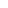 Taj Zakon sadrži odredbe koje su u skladu sa  odredbama Direktive 2011/07/EU Evropskog parlamenta i Vijeća od 16. veljače 2011. godine o suzbijanju zakašnjenja s plaćanjem u trgovačkim ugovorima  (SL 048, P. 0001 - 0010, 23. 02. 2011.).U poslovnim transakcijama među poduzetnicima (poduzetnik je fizička i pravna osoba, koja samostalno obavlja gospodarsku ili profesionalnu djelatnost …) može se ugovoriti rok ispunjenja novčane obveze do 60 dana, te iznimno u propisanim slučajevima do 360 dana, a ako nije ugovoren rok za ispunjenje novčane obveze, dužnik je dužan, bez potrebe da ga vjerovnik na to pozove, ispuniti novčanu obvezu u roku od 30 dana.
Ako dužnik zakasni s ispunjenjem novčane obveze duguje vjerovniku bez ikakve daljnje opomene pored glavnice, i kamate za kašnjenje s plaćanjem, pod uslovom da je vjerovnik ispunio svoje ugovorne i zakonske obveze. Stopa zakonskih kamata na kašnjenje s plaćanjem u poslovnim transakcijama između poduzetnika i između poduzetnika i osoba javnog prava u kojima je osoba javnog prava dužnik novčane obveze jednaka je referentnoj stopi uvećanoj za 8 postotnih poena.Ništetna je odredba ugovora, činidba ili praksa, kojom se isključuje, ograničava ili uvjetuje pravo vjerovnika na kamate za kašnjenje s plaćanjem ili pravo vjerovnika na posebnu za troškove prouzročene vjerovniku dužnikovim zakašnjenjem s ispunjenjem novčane obveze u poslovnim transakcijama (u protuvrijednosti 40 eura). Ništetna je odredba ugovora između poduzetnika i osoba javnog prava u kojima je osoba javnog prava dužnik novčane obveze, kojom je ugovorena drugačija stopa kamata od stope zakonskih kamata na kašnjenje s plaćanjem. Zakon propisuje i više drugih slučajeva ništetnosti.Propisi Crne GoreZakon o visini stope zatezne kamate („Službeni list CG“, broj 83/09): Tim zakonom određuje se visina stope zatezne kamate koju plaća dužnik koji zadocni sa ispunjenje novčane obaveze u slučajevima ada visina stope zatezne kamate nije uređena ugovorom. Stopa zatezne kamate utvrđuje se u visini osnovne stope zatezne kamate uvećane za 7 procentnih poena. Osnovna stopa zatezne kamate je kamatna stopa koju utvrđuje Evropska centralna banka za glavne operacije refinansiranja (main refinancing operation) i koja važi prvog dana kalendarskog polugodišta na koje se odnosi. Stopa zakonske kamate utvrđuje se polugodišnje a obračunava godišnje. Stopa zatezne kamate utvrđuje se za polugodište od 01.01. do 30.06. i od 01.07. do 31.12. Visinu stope zatezne kamate utvrđuje Centralna banka Republike Crne Gore i objavljuje na svojoj internet stranici prvog radnog dana polugodišta na koje se odnose kao i u Službenom listu Crne Gore. Zatezna kamata obračunava se na godišnjem nivou primjenom dekurzivnog prostog kamatnog računa na dospjelu glavnicu bez pripisa zatezne kamate u glavnici istekom obračunskog perioda, primjenom propisane matematičke formule.Odluka o utvrđivanju stope zatezne kamate za period od 01.01. do 30.06.2018. godine („Službeni list CG“, broj: 2/18): Za period od 01.01. do 30.06.2018. godine stopa zatezne kamate iznosi 7,00%.ZATEZNA KAMATA NA POTRAŽIVANJA U STRANOJ VALUTI U PRAKSI PRIVREDNIH SUDOVA REPUBLIKE SRPSKEPrije svega treba razlikovati: zateznu kamatu na ugovorna potraživanja u stranoj valuti kada je mjerodavno domaće pravo i zateznu kamatu na ugovorna potraživanja u stranoj valuti kada je mjerodavno inostrano pravo. U slučaju kada se primjenjuje domaće pravo nesporno se primjenjuje Zakon o visini stope zatezne kamate („Službeni glasnik RS“, broj 19/01, 52/06 i 103/08) i tu nema posebnih dilema, a sudska praksa i izmjene Zakona o visini stope zatezne kamate riješile su neka do tada otvorena pitanja (npr. potraživanja u dinarima, postupanje u slučaju kad obračunata kamata dostiže visinu glavnice i dr.). Međutim, u slučaju kad je mjerodavno inostrano pravo, pitanje visine odnosno stope zatezne kamate, te njene opravdanosti i usklađenosti sa propisima EU, je kompleksno ekonomsko pitanje i odraz ekonomske politike i to nije tema ovog rada. Inostrano pravo je mjerodavno ako je ugovoreno ili kad to proizlazi iz kolizionih normi. Članom 20. ZRSN regulisano je mjerodavno pravo u određenim odnosima -  npr. za ugovor o prodaji pokretnih stvari (što se često pojavljuje u parnicama koje se vode kod privrednih sudova) mjerodavno je pravo mjesta gdje se u vrijeme prijema ponude nalazilo prebivalište odnosno sjedište prodavca itd.Budući da je pitanje primjene propisa o visini stope zatezne kamate materijalno pravnog karaktera, ne bi se moglo u pogledu glavnog duga primjenjivati inostrano pravo, a u pogledu kamate domaće pravo, odnosno ako je mjerodavno inostrano pravo, to se odnosi i na kamatu. Dakle, nije prihvatljiva parcijalna primjena inostranog i domaćeg prava. U takvim situacijama, kod činjenice da su naše zakonske zatezne kamate više od kamata koje se primjenjuju u inostranstvu, dosuđivanjem i naplatom zakonske kamate po domaćem Zakonu o visini stope zatezne kamate pogodovalo bi se povjeriocima, odnosno dužnici bi se doveli u teži položaj. To je posebno izraženo kada su veći iznosi potraživanja i duži period docnje.Pitanje mjerodavnog prava aktuelno je ne samo kad su obje ili jedna od stranaka iz inostranstva, već i kad su stranke iz različitih entiteta BiH. U jednoj parnici tužilac (u konkretnom slučaju prodavac) je iz Federacije BiH i parnični postupak se vodi u Republici Srpskoj, a budući da nije ugovoreno mjerodavno pravo, u tom interlokalnom sukobu zakona u pogledu kamate mjerodavno je pravo Federacije BiH, koje je povoljnije za tuženog. Takođe treba voditi računa o tome da su Federacija BiH i RS preuzele bivši savezni ZOO, ali da se razlikuje sadržaj člana 395. ZOO. Naime, ako novčana obaveza glasi na plaćanje u nekoj stranoj valuti ili zlatu njeno ispunjavanje se može zahtijevati u domaćem novcu i to: po ZOO RS - prema kursu koji važi u trenutku ispunjenja obaveze, a po ZOO Federacije BiH - prema kursu koji je važio u trenutku nastanka obaveze. U praksi se u pogledu zateznih kamata pojavljuju neuredni tužbeni zahtjevi i nepravilne odluke, pa ćemo u nastavku iznijeti najčešće greške u zahtjevima odnosno presudama kojima se traži odnosno dosuđuje obaveza tuženog da, na neki od slijedećih načina, isplati:iznos od ... KM (... EUR);iznos od ... KM ili ... EUR;iznos od ... EUR (u protivvrijednosti ... KM);iznos od ... EUR u protivvrijednosti ... KM;iznos od ... EUR (protivvrijednost u iznosu od ... KM);iznos od ... KM (kao protivvrijednost iznosa od ... EUR);iznos od ... KM što odgovara protivvrijednosti ... EUR;iznos od ... KM u protivvrijednosti ... EUR po srednjem kursu Centralne banke na dan isplate.Nepravilnosti u ovim primjerima sastoje se u tome što je u različitim kombinacijama dvojno postavljen tužbeni zahtjev u stranoj i domaćoj valuti, što je nepotrebno s obzirom na sadržaj člana 395. ZOO, a pogotovo bi bilo suvišno angažovati vještaka da u parnici preračunava iznos EUR u KM. Neprihvatljivo je i postavljanje alternativnog zahtjeva u pogledu tražene isplate, jer alternativne činidbe moraju proisteći iz ugovora ili zakona, a ovdje se ne radi o tome.Takođe je nepotrebno i protivno članu 395. ZOO u izreci presude iskazivati iznos EUR preračunat u KM, jer će se to učiniti po propisanom kursu koji važi u trenutku ispunjenja obaveze, pa iskazivanje iznosa strane valute u KM stvara dodatne dileme. Pored toga, u takvim slučajevima u izvršnom postupku bilo bi nejasno po kojem kursu se traži plaćanje i što je predmet izvršenja (EUR ili KM), s obzirom da ZIP u članu 174. posebno reguliše način prinudne naplate potraživanja u stranoj valuti.U većini slučajeva, kad tužilac traži isplatu potraživanja u stranoj valuti u protivvrijednosti KM, kurs se dovodi u vezu sa danom isplate/ispunjenja, pa su najčešće sljedeće formulacije zahtjeva kojima se traži da tuženi plati:iznos od ... EUR u protivvrijednosti KM na dan isplate;iznos od ... EUR u protivvrijednosti KM po važećem kursu na dan isplate;iznos od ... EUR u protivvrijednosti KM po zvaničnom kursu na dan isplate;iznos od ... EUR u protivvrijednosti valute konvertibilne marke (KM) po kursu na dan ispunjenja;iznos ... EUR u protivvrijednosti konvertibilnih maraka po srednjem kursu Centralne banke BiH na dan isplate;iznos od ... EUR u konvertibilnim markama (KM) po kursu Centralne banke BiH na dan isplate;iznos od ... EUR u protivvrijednosti u KM valuti po srednjem kursu Centralne banke BiH u momentu isplate;iznos od .... EUR u protivvrijednosti u KM (konvertibilnim markama) po važećem kursu na dan isplate;iznos od ... EUR u protivvrijednosti KM po najpovoljnijem kursu po kojem banka u mjestu plaćanja otkupljuje efektivnu stranu valutu na dan plaćanja;iznos od .... CHF u protivvrijednosti u KM po najpovoljnijem kursu u vrijeme isplate.iznos od .... CHF u protivvrijednosti konvertibilne marke (KM) na dan isplate;Ovakve formulacije u zahtjevima odnosno izrekama presuda su u bitnom u skladu sa članom 395. ZOO. Tim zakonom i drugim propisima nije regulisano koji kurs treba primijeniti prilikom utvrđivanja protivvrijednosti potraživanja u stranoj valuti u KM, a ni sudska praksa nije zauzela izričit stav o tom pitanju. Zbog toga, krećući se u okviru postavljenog tuženog zahtjeva, treba cijeniti da li se postavljeni zahtjev može podvesti pod član 395. ZOO i da li je podoban za eventualno izvršenje.U pogledu kamata na potraživanja u inostranoj valuti najčešće se traže i dosuđuju: (na dosuđeni iznos u EUR).... zakonske zatezne kamate od .... do isplate. Kod činjenice da je pitanje zatezne kamate materijalno pravnog karaktera i da sud pazi po službenoj dužnosti na pravilnu primjenu materijalnog prava, takva formulacija u pogledu zatezne kamate je prihvatljiva samo kad je mjerodavno domaće pravo. Međutim, u slučaju kad je mjerodavno inostrano pravo (prema ugovoru ili kolizionim normama), ne bi se moglo primijeniti parcijalno inostrano pravo (u pogledu glavnog duga) i domaće pravo (u pogledu kamate).U pogledu kamate na potraživanja u CHF (koja su dosuđivana u protivvrijednosti KM po kursu na dan isplate), prvostepeni sud je na neki od slijedećih načina dosuđivao i drugostepeni sud potvrđivao: (na dosuđeni iznos u CHF) .... domicilnu kamatu koja važi u Švajcarskoj u momentu plaćanja; ... domicilnu kamatu Švajcarske od .... do isplate;... kamatu koja važi u Švajcarskoj – domicilnu kamatu u momentu plaćanja.Kod dosuđivanja domicilne kamate na potraživanja  u stranoj valuti, takođe treba imati u vidu da pojam domicilne kamate ne definiše ni jedan propis. Domicilna kamata je posebno sporna u državama u kojima je zakonsko sredstvo plaćanja EUR (nema domicilne valute), tim više što ne postoji jedinstvena kamatna stopa na EUR – relevantna je jedna od referentnih stopa CEB, a stavovi pravne teorije i uporedne legislative ukazuju da je takvu kamatu potrebno uvećati za određeni broj procentnih poena. Pored toga, ako se i dosudi domicilna kamata bez naznake iznosa odnosno procenta, nejasno je koliko ona iznosi i ko će je utvrditi u izvršnom postupku, s obzirom na propisani način utvrđivanja mjerodavnog inostranog prava i vezanost izvršnog suda izvršnom ispravom, pa bi se mogla dovesti u pitanje i podobnost takve presude za izvršenje.Po izjavljenim žalbama preinačavane su prvostepene presude, tako što je tuženi obavezivan da plati:iznos od .... EUR u protivvrijednosti konvertibilnih maraka prema kursu koji važi u trenutku ispunjenja obaveze (ili sličnom formulacijom drugostepene odluke istog sadržaja). Takođe, s obzirom da se na pravilnu primjenu materijalnog prava pazi po službenoj dužnosti, preinačavane su prvostepene presude i kad u žalbi nije posebno ukazano na neuredno postavljeni tužbeni zahtjev, kao u sljedećim slučajevima:„Povodom žalbe ..., a po službenoj dužnosti, preinačava se presuda ... broj ... od  ... godine u pogledu načina utvrđivanja protivvrijednosti dosuđenog iznosa EUR u KM, tako što se tuženi obavezuje da dosuđeni iznos EUR isplati tužiocu u protivvrijednosti KM, po najpovoljnijem kursu po kojem banka u mjestu plaćanja otkupljuje efektivnu stranu valutu na dan plaćanja obaveze“.„Povodom žalbe ....... preinačava se prvostepena presuda, tako što je tuženi obavezan da tužiocu isplati .... EUR u protivvrijednosti KM, prema kursu koji važi u trenutku ispunjenja obaveze“.Tužbeni zahtjev se može, u skladu sa relevantnim odredbama materijalnog prava, urediti do zaključivanja glavne rasprave. Međutim do problema može doći ako sud tužbu sa neurednim tužbenim zahtjevom pošalje na odgovor i nakon što tuženi ne dostavi odgovor na tužbu donese presudu zbog propuštanja, koja je suprotna materijalnom pravu, a izvršni sud se ne može upuštati u ocjenu izvršne isprave. Napominje se da se uz navedene primjere nisu navedeni brojevi predmeta, jer se radi o velikom broju odluka.ZAKLJUČAKIz svega navedenog može se zaključiti da pitanje kamate na potraživanja u stranoj valuti nije domaćim propisima uređeno na odgovarajući način, što se posebno odnosi na poslovne odnose sa inostranstvom, odnosno odnose u kojima je mjerodavno inostrano pravo.Pitanje zatezne kamate je materijalno pravnog karaktera, pa se ne može istovremeno u istom slučaju primjenjivati istostrano pravo u pogledu glavnog duga, a domaće pravo na zatezne kamate.S obzirom na disproporcije između zatezne kamate po propisima Evropske unije  i njenih članica, u odnosu na propise Republike Srpske, najbolje rješenje bi bilo da se to pitanje kvalitetnije reguliše domaćim propisima, a u suprotnom da privredni sudovi formiraju adekvatnu sudsku praksu.